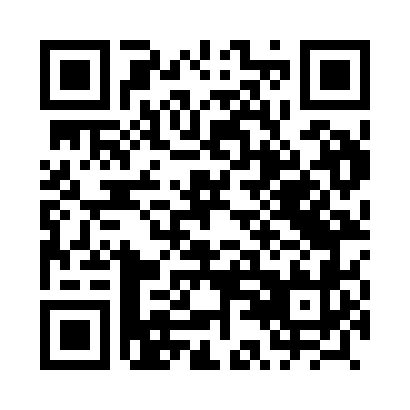 Prayer times for Bikowek, PolandMon 1 Apr 2024 - Tue 30 Apr 2024High Latitude Method: Angle Based RulePrayer Calculation Method: Muslim World LeagueAsar Calculation Method: HanafiPrayer times provided by https://www.salahtimes.comDateDayFajrSunriseDhuhrAsrMaghribIsha1Mon4:116:1112:405:077:119:042Tue4:086:0912:405:097:139:063Wed4:056:0612:405:107:149:084Thu4:026:0412:405:117:169:105Fri3:596:0212:395:127:189:136Sat3:565:5912:395:137:209:157Sun3:535:5712:395:157:219:178Mon3:505:5512:385:167:239:209Tue3:475:5312:385:177:259:2210Wed3:445:5112:385:187:269:2411Thu3:415:4812:385:197:289:2712Fri3:385:4612:375:217:309:2913Sat3:355:4412:375:227:319:3214Sun3:325:4212:375:237:339:3415Mon3:295:3912:375:247:359:3716Tue3:265:3712:365:257:369:4017Wed3:225:3512:365:267:389:4218Thu3:195:3312:365:277:409:4519Fri3:165:3112:365:297:429:4820Sat3:135:2912:365:307:439:5021Sun3:095:2712:355:317:459:5322Mon3:065:2512:355:327:479:5623Tue3:035:2312:355:337:489:5924Wed2:595:2012:355:347:5010:0225Thu2:565:1812:355:357:5210:0526Fri2:525:1612:345:367:5310:0727Sat2:495:1412:345:377:5510:1028Sun2:455:1212:345:387:5710:1429Mon2:425:1012:345:397:5810:1730Tue2:385:0912:345:408:0010:20